Приложение 1.Эмблемы команд.Эмблемы команд.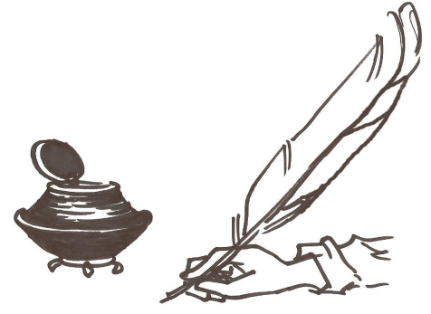 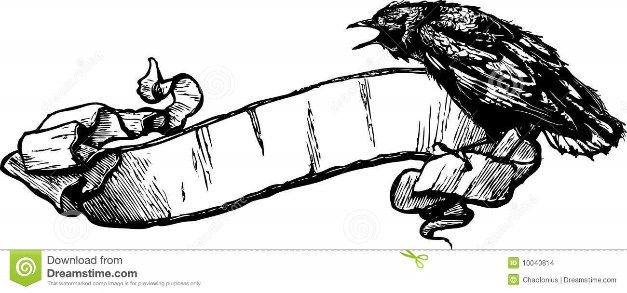 Дивиз команд.Дивиз команд.Басен мы пока не пишем, Но с героями на ты:Их узнаем и отыщем,Нам задания не страшны!Басен много я читаю,Всех героев я узнаю, Буду четко отвечать
Чтоб в игре не подкачать!